.№ 1774 от 18.11.2020г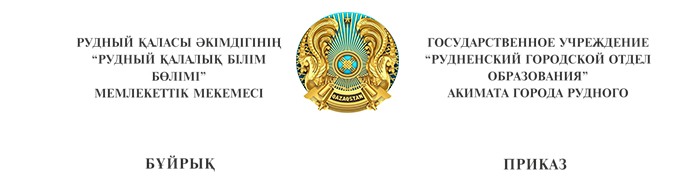 							Руководителям							организаций образованияНа основании письма Регионального-научно-практического центра «Костанай дарыны» №496 от 17.11.2020 года ГУ «Рудненский городской отдел образования» акимата города Рудного информирует, что мероприятия, запланированные на ноябрь-декабрь 2020 года, пройдут в дистанционном формате.          Правила проведения о проведении мероприятий с указанием даты будут высылаться дополнительно.        Также направляем график проведения дополнительных занятий и вебинаров для учащихся и педагогов по подготовке к олимпиадам различного уровня. Письма с указанием платформы и ссылки на проведение занятий будут высылаться дополнительно.         Просим обеспечить участие учащихся и педагогов в мероприятиях «Костнанай дарыны»Приложение 1 И.о. руководителя ГУ «Рудненский городской отдел образования» акимата г. Рудного                                                                           Н.Юдина Прищепина А.В.  8 (71431)40032 biolog302@mail.ru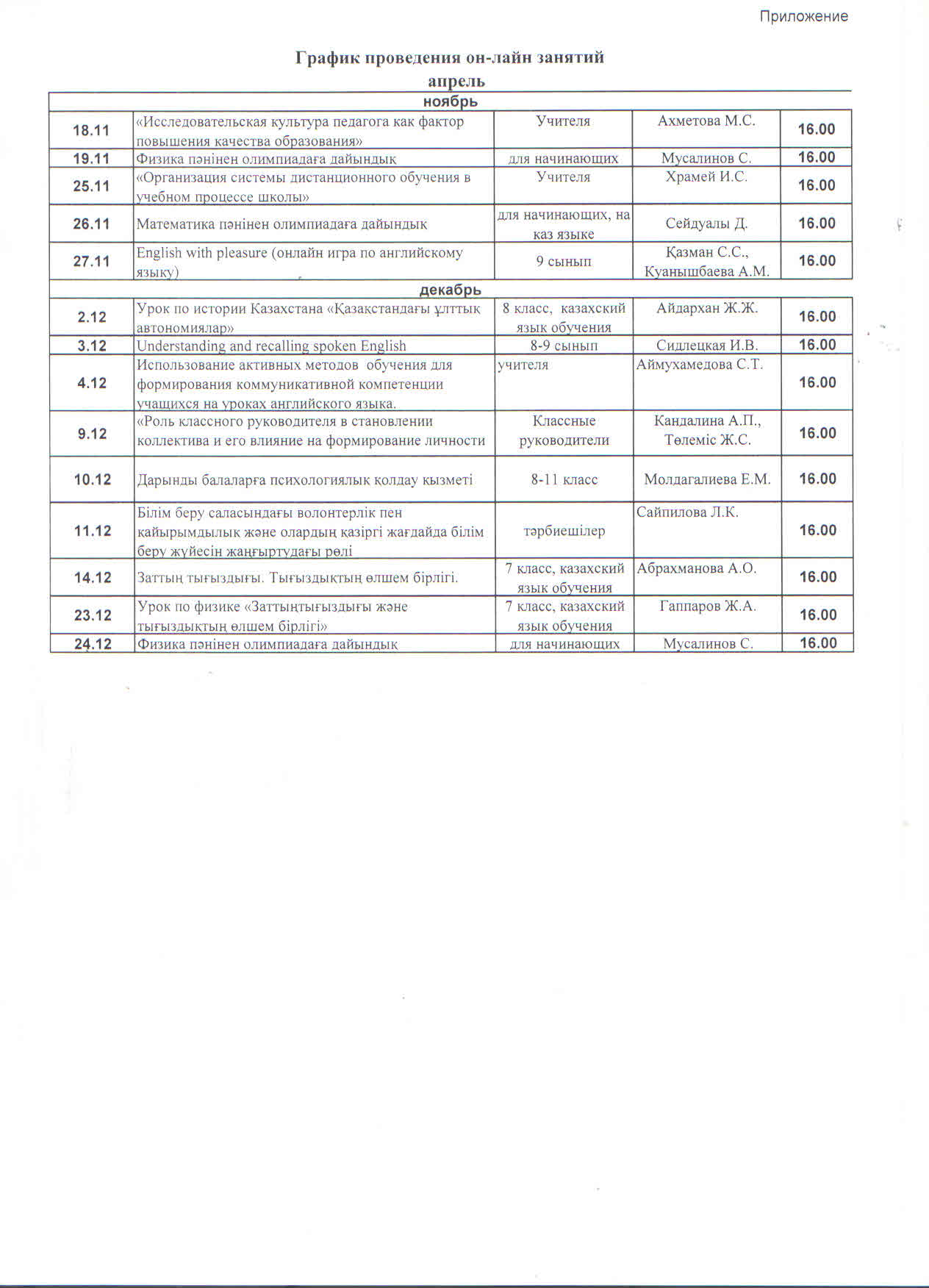 